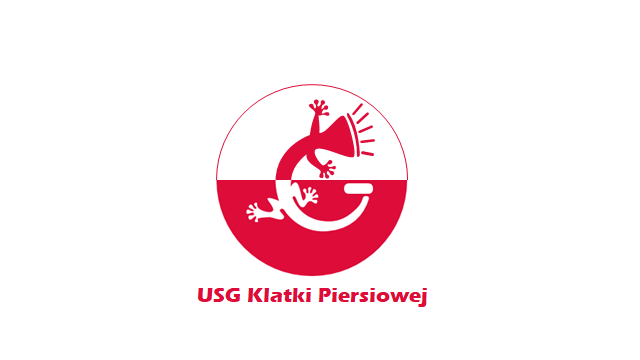 Warsztaty ultrasonografii klatki piersiowej poziom 1 (podstawowy)Formation à l’échographie thoracique Niveau 1 du G-ECHO (en France formation reconnue DPC et validée par la SPLF)FORMULARZ ZGŁOSZENIOWY/BULLETIN D’INSCRIPTIONNom/Nazwisko: 									Prénom/Imię: Adresse professionnelle/Adres: Mail: (ADRESSE VALIDE et ACTIVE++++)/Aktualny aktywny adres mailowy:Téléphone portable/tel. kom.:Lieu d’exercice/Miejsce wykonywania badań: ZAPISY/INSCRIPTION: Obowiązuje  jednorazowa opłata wpisowa Doświadczenie w ultrasonografii Doświadczenie - jak często wykonujesz USG klatki piersiowej?: □ nigdy□ sporadycznie□ regularnieDostępny aparat□ brak□ zaplanowany dostęp do aparatu (nazwa aparatu)□ aparat do USG dostępny (nazwa aparatu)Cel szkolenia	□ nauka ultrasonografii	□ poszerzenie kompetencji	□ inne: 